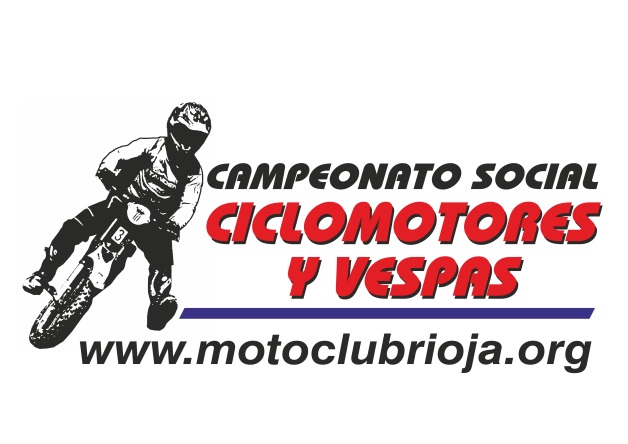 CAMPEONATO SOCIAL  OPEN MOTO CLUB RIOJA DE CICLOMOTORES  2013- AUTOMATICOS CLASICOS DORSALNONBREMOTO CLUBARNEDOARNEDOVILLALOBVILLALOBCORVOCORVOCORVOCORVOHUERCANHUERCANSANTOSANTOVILLALOBVILLALOBCORVOCORVOCORVOCORVOTOTALEQUIPOMOTOPROVINCIA28RUBEN RAMIREZM.C. RIOJA2525151580VESPINOS.NETVESPINOLA RIOJA88JOSE A,VILLARREALM.C.RIOJA2020221880TEAM -M.C.RVESPINOLA RIOJA61LUIS MARIA CEBRIANM.C.RIOJA1522202077VESPINOS.NETVESPINOLA RIOJA112EUGENIO HERRERAM.C.RIOJA1818162274VESPINOS.NETVESPINOVIZCAIA7IÑAKI CEBRIANM.C.RIOJA1615181665VESPINOS.NETVESPINOVIZCAIA242VICTOR SAENZM.C.RIOJA00252550VESPINOS.NETVESPINONAVARRA38ESTANISLAO VIVANCOM.C.RIOJA22160038VESPINOS.NETVESPINOVIZCAIA